En cumplimiento de lo establecido en la Ley Orgánica 15/1999, de 13 de diciembre, sobre Protección de Datos de Carácter Personal, le informamos que sus datos personales serán tratados y quedarán incorporados en los ficheros del MONTE REAL CLUB DE YATES DE BAYONA, con el fin de prestarles los servicios correspondientes a su actividad. En este sentido, usted consiente de forma expresa a que sus datos sean tratados por la empresa para dar cumplimiento a la finalidad indicada anteriormente así como para remitirle información relativa a los servicios ofrecidos por el club que sean considerados de interés para usted. Asimismo, le informamos que usted puede ejercitar los derechos de acceso, rectificación, cancelación y oposición en las instalaciones del , Recinto del Parador, s/n,  36300 Bayona – España.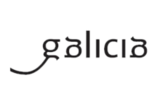 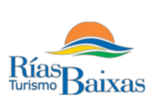 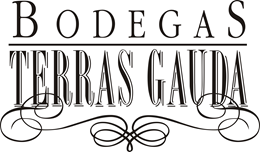 EMBARCACIÓNEMBARCACIÓNEMBARCACIÓNEMBARCACIÓNEMBARCACIÓNEMBARCACIÓNEMBARCACIÓNBarcoBarcoNª VelaClubModeloGPHClase en que participaARMADORARMADORARMADORARMADORARMADORARMADORARMADORARMADORARMADORARMADORARMADORARMADORNombre Nombre DNIDNIDirecciónDirecciónDirecciónCiudadCiudadCiudadC.P.C.P.Tel.FaxE-mailPATRÓNPATRÓNPATRÓNPATRÓNPATRÓNPATRÓNPATRÓNPATRÓNPATRÓNPATRÓNPATRÓNPATRÓNPATRÓNNombre Nombre DNIDirecciónDirecciónDirecciónCiudadCiudadCiudadC.P.C.P.Tel.E-mailTeléfono móvil a bordoTeléfono móvil a bordoTeléfono móvil a bordoTeléfono móvil a bordoTeléfono móvil a bordoLicenciaLicenciaLicenciaTRIPULACIÓNTRIPULACIÓNTRIPULACIÓNTRIPULACIÓNTRIPULACIÓNTripulante LicenciaDNITel.1. 2. 3. 4. 5. 6. 7. 8. 9. 10. 11.12.Bayona,  a ____  de  ___________ de 2013Fdo._____________________Remitir a:    Monte Real Club de YatesRecinto del Parador, s/n    36300 BayonaTel. +34-986-385.000    Fax. +34-986-355.061e-mail. secretaria@mrcyb.com